	บันทึกข้อความ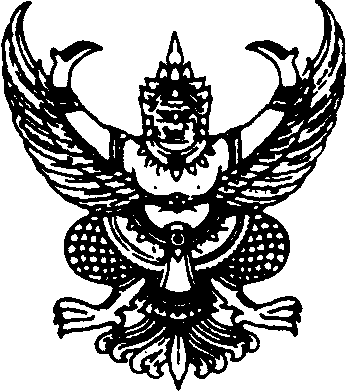 ส่วนราชการ   สน.บถ. (กง.มบ.)                         โทร.  ๐ ๒๒๔๑ ๙๐๐๐   ต่อ  ๔๒๑๗                                 ที่   มท 0809.2/	วันที่              กันยายน 2564เรื่อง   ข้อแนะนำการดำเนินการกรณีเทศบาลมีตำแหน่งสายงานผู้บริหารที่ว่างอยู่ระหว่างการดำเนินการสรรหาของ ก.ท.เรียน	เลขานุการ ก.ท.๑. ต้นเรื่อง	 1.1 สมาคมข้าราชการส่วนท้องถิ่นแห่งประเทศไทยได้รับการร้องขอจากพนักงานเทศบาลสายงานผู้บริหารเป็นจำนวนมากขอให้ประสานคณะกรรมการกลางพนักงานเทศบาลได้พิจารณามีมติให้       ปลดล็อคการโอน (ย้าย) พนักงานเทศบาลสายงานผู้บริหารในเทศบาลที่มีตำแหน่งว่างเกินกว่า 60 วัน เพื่อให้มี
การโอน (ย้าย) พนักงานเทศบาลสายงานผู้บริหารอย่างน้อยเป็นเวลา ๓๐ วัน เนื่องจากการดำเนินการสรรหาของคณะอนุกรรมการสรรหาพนักงานเทศบาลให้ดำรงตำแหน่งสายงานผู้บริหาร ยังไม่ทราบกำหนดที่แน่ชัดว่า
จะสามารถดำเนินการสรรหาด้วยวิธีการสอบข้อเขียนและสอบสัมภาษณ์จะเสร็จสิ้นเมื่อใด เนื่องจากสถานการณ์การแพร่ระบาดของโรคติดเชื้อไวรัสโคโรนา 2019 หรือโรคโควิด – 19 ประกอบกับการเลือกตั้งผู้บริหารและสมาชิกสภา เมื่อวันที่ ๒๘ มีนาคม ๒๕๖๔ ที่ผ่านมามีเทศบาลหลายแห่งมีความขัดแย้งกันระหว่างผู้บริหารเทศบาลชุดใหม่กับพนักงานเทศบาลสายงานผู้บริหารซึ่งอาจจะนำไปสู่ประสิทธิภาพในการให้บริการ            แก่ประชาชนในพื้นที่ลดลง ดังนั้น เพื่อเป็นการแก้ไขปัญหาที่มิอาจคาดการณ์ได้ล่วงหน้า สมาคมฯ จึงกราบเรียนมา   เพื่อขอความอนุเคราะห์จากท่านได้มีบัญชาให้ฝ่ายเลขานุการคณะกรรมการกลางพนักงานเทศบาลได้เสนอ       ที่ประชุมคณะกรรมการกลางพนักงานเทศบาลพิจารณาเพื่อมีมติให้ความเห็นชอบปลดล็อคการโอน (ย้าย) พนักงานเทศบาลสายงานผู้บริหารเป็นเวลา ๓๐ วันต่อไป  			                         (เอกสาร ๑)  	1.2 สมาคมสันนิบาตเทศบาลแห่งประเทศไทย ในฐานะผู้แทนเทศบาลทั่วประเทศได้รับ
การสะท้อนปัญหาจากผู้บริหารเทศบาลทั่วประเทศ เกี่ยวกับการขาดแคลนบุคลากรสายงานผู้บริหารมาเป็นเวลานานและไม่สามารถสรรหาบุคลากรมาทดแทนได้เพราะติดปัญหาตำแหน่งว่างเกิน ๖๐ วัน และ นับตั้งแต่คณะอนุกรรมการสรรหาพนักงานเทศบาลให้ดำรงตำแหน่งสายงานผู้บริหาร ได้มีประกาศรับสมัครสรรหาพนักงานเทศบาลให้ดำรงตำแหน่งสายงานผู้บริหาร ลงวันที่ ๕ กุมภาพันธ์ 2๕๖๔ และกำหนดวันสรรหาในวันที่
๓๑ พฤษภาคม ๒๕๖๔ และเลื่อนมาเป็นวันที่ ๓๑ กรกฎาคม ๒๕๖๔ และล่าสุดได้มีประกาศเลื่อนวันสรรหาออกไป อย่างไม่มีกำหนดตามที่กล่าวไปแล้วนั้น สมาคมสันนิบาตเทศบาลฯ ได้ตระหนักถึงเหตุผลความจำเป็นดังกล่าวตั้งแต่มีประกาศรับสมัครจนถึงปัจจุบันเป็นเวลากว่า ๕ เดือน ที่องค์กรปกครองส่วนท้องถิ่นรายงานตำแหน่งว่างให้คณะกรรมการกลางพนักงานเทศบาล (ก.ท.) สรรหา ไม่มีผู้ดำรงตำแหน่งสายงานผู้บริหารที่ว่างและไม่สามารถสรรหาผู้บริหารจากเทศบาลอื่นหรือองค์กรปกครองส่วนท้องถิ่นอื่นได้ ซึ่งในความเป็นจริงเทศบาลหลายแห่งมีตำแหน่งว่างมาเกินกว่าห้าเดือน บางแห่งว่างเกินกว่าหนึ่งปี โดยเฉพาะผู้บริหารระดับสูงที่บัญชีหมดอายุไปเกินกว่าหนึ่งปีแล้ว ประกอบกับไม่สามารถคาดการณ์ได้ว่าสถานการณ์การแพร่ระบาดของ
โรคโควิด 19 ระลอกสามนี้ในประเทศไทยจะคลี่คลายเมื่อใด ดังนั้น เพื่อเป็นการผ่อนคลายระหว่าง              รอการสรรหาและบรรเทาปัญหาที่ผู้บริหารเทศบาลที่ไม่สามารถสรรหาตำแหน่งผู้บริหารที่ว่างเกิน ๖๐ วันได้      จักได้มีโอกาสสรรหาบุคลากรตามความต้องการ และเป็นการเปิดโอกาสให้พนักงานเทศบาลที่มีความจำเป็น

									          /หรือมีกรณี...					  -2-หรือมีกรณีความขัดแย้งระหว่างผู้บริหารเทศบาลกับพนักงานเทศบาล ได้มีการปรับเปลี่ยนโอนย้ายระหว่างกันได้
สมาคมสันนิบาตเทศบาลฯ จึงขอความอนุเคราะห์พิจารณานำเสนอคณะกรรมการกลางพนักงานเทศบาล (ก.ท.) ขยายระยะเวลาการสรรหาให้ผู้บริหารเทศบาลมีอำนาจสรรหาพนักงานเทศบาลสายงานผู้บริหาร
หลังตำแหน่งว่างครบ ๖0 วัน แล้ว (ปลดล็อค) สักช่วงระยะเวลาหนึ่งระหว่างรอการสรรหาของคณะอนุกรรมการสรรหาฯ      ซึ่งการขยายระยะเวลาดังกล่าวหาได้กระทบกับจำนวนตำแหน่งว่างที่ ก.ท. จะดำเนินการสรรหาแต่อย่างใด       (เอกสาร 2)2. ข้อเท็จจริง	 ก.ท. ในการประชุมครั้งที่ 8/2564 เมื่อวันที่ 26 สิงหาคม 2564 มีมติเห็นชอบแจ้งข้อแนะนำการดำเนินการกรณีเทศบาลมีตำแหน่งสายงานผู้บริหารที่ว่างอยู่ระหว่างการดำเนินการสรรหาของ ก.ท. ให้กับเทศบาล     เพื่อถือเป็นแนวทางปฏิบัติต่อไป ดังต่อไปนี้	(๑) การโอนพนักงานเทศบาลกรณีมีเหตุผลความจำเป็น ตามประกาศ ก.ท. เรื่อง มาตรฐานทั่วไปเกี่ยวกับการโอนพนักงานเทศบาลกรณีที่มีเหตุผลความจำเป็น พ.ศ. ๒๕๖๐ ลงวันที่ ๒๔ พฤศจิกายน ๒๕๖๐ 
ซึ่งอาจโอนไปอยู่ในเทศบาลที่มีตำแหน่งว่าง (อยู่ระหว่างสรรหา) ได้ โดยตำแหน่งเดิมที่โอนออกจากเหตุดังกล่าว
ก็จะถูกล็อคแทน เพื่อใช้ในการแต่งตั้งสายงานผู้บริหารจากบัญชีผู้ผ่านการสรรหาต่อไป	(๒) กรณีเทศบาลในจังหวัดใดมีเหตุขัดแย้ง มากกว่า ๑ แห่ง ก.จังหวัด อาจใช้การโอนสับเปลี่ยนกันได้ ตามประกาศ ก.ท. เรื่อง มาตรฐานทั่วไปเกี่ยวกับหลักเกณฑ์และเงื่อนไขการคัดเลือกการบรรจุ
และแต่งตั้ง การย้าย การโอน การรับโอน การเลื่อนระดับ และการเลื่อนขั้นเงินเดือน (ฉบับที่ ๑๑) พ.ศ. ๒๕๖๒ 
ซึ่งกำหนดให้การโอนและรับโอนโดยการสับเปลี่ยนกันในตำแหน่งประเภท สายงาน ระดับ และตำแหน่งเดิม ระหว่างเทศบาลได้	(๓) การโอนสับเปลี่ยนกันในจังหวัด หรือข้ามจังหวัดโดยความสมัครใจก็ได้ ตามประกาศ ก.ท.
เรื่อง มาตรฐานทั่วไปเกี่ยวกับหลักเกณฑ์และเงื่อนไขการคัดเลือก การบรรจุและแต่งตั้ง การย้าย การโอน การรับโอน การเลื่อนระดับ และการเลื่อนขั้นเงินเดือน (ฉบับที่ ๑๑) พ.ศ. ๒๕๖๒ ซึ่งกำหนดให้ การโอนและรับโอน       โดยการสับเปลี่ยนกันในตำแหน่งประเภท สายงาน ระดับ และตำแหน่งเดิม ระหว่างเทศบาล หรือองค์กรปกครองส่วนท้องถิ่นอื่นได้	(๔) ตั้งแต่วันที่ ๒ สิงหาคม ๒๕๖๔ เทศบาลที่มีตำแหน่งสายงานผู้บริหารที่จะเกษียณอายุราชการสามารถดำเนินการสรรหาได้ก่อน ดังนั้น พนักงานเทศบาลอาจขอโอนไปดำรงตำแหน่งที่จะเกษียณอายุราชการ        ในเดือนกันยายน ๒๕๖๔ ได้ ตามประกาศ ก.ท. เรื่อง มาตรฐานทั่วไปเกี่ยวกับการสอบคัดเลือกและการคัดเลือก     พนักงานเทศบาลให้ดำรงตำแหน่งสายงานผู้บริหาร (ฉบับที่ 4) พ.ศ. 256๔ ลงวันที่ ๑๒ มีนาคม 256๔	(๕) การขอไปช่วยราชการในเทศบาลอื่นหรือองค์กรปกครองส่วนท้องถิ่นอื่น ตามประกาศ ก.ท. เรื่อง หลักเกณฑ์การสั่งให้พนักงานเทศบาลไปช่วยปฏิบัติราชการ ลงวันที่ ๗ พฤศจิกายน ๒๕๔๕ ที่กำหนดว่า
“การสั่งพนักงานเทศบาลไปช่วยปฏิบัติราชการเป็นการชั่วคราว” หมายความว่า การให้พนักงานเทศบาลไปช่วยปฏิบัติราชการในส่วนราชการอื่นภายในเทศบาลเดียวกันหรือต่างเทศบาล หรือส่วนราชการอื่น หน่วยงานของรัฐ รัฐวิสาหกิจหรือราชการส่วนท้องถิ่นอื่น									                     /ทั้งนี้...					   -3-	ทั้งนี้ ได้มีมติให้ อ.ก.ท.โครงสร้างฯ นำไปพิจารณาปรับปรุงประกาศ ก.ท. เรื่อง มาตรฐานทั่วไปเกี่ยวกับการสอบคัดเลือกและการคัดเลือกพนักงานเทศบาลให้ดำรงตำแหน่งสายงานผู้บริหาร (ฉบับที่ 4) พ.ศ. 256๔    ลงวันที่ ๑๒ มีนาคม 256๔ ในกรณีที่มีสถานการณ์ฉุกเฉินหรือเหตุสุดวิสัยจนไม่สามารถดำเนินการสรรหาได้ ให้สามารถปลดล็อคการโอน (ย้าย) ได้ในองค์กรปกครองส่วนท้องถิ่นประเภทเดียวกัน ตำแหน่งสายงานและระดับเดียวกัน แต่ต้องดำเนินการให้แล้วเสร็จภายในระยะเวลาที่ ก.ท. กำหนด เพื่อเสนอ ก.ท. พิจารณาในการประชุมครั้งต่อไป พร้อมทั้งรับรองรายงานการประชุมในวาระนี้						                                (เอกสาร 3)                     3.	ข้อกฎหมาย	ประกาศ ก.ท. เรื่อง มาตรฐานทั่วไปเกี่ยวกับการสอบคัดเลือกและการคัดเลือกพนักงานเทศบาลให้ดำรงตำแหน่งสายงานผู้บริหาร (ฉบับที่ 4) พ.ศ. 256๔ ลงวันที่ ๑๒ มีนาคม 256๔         (เอกสาร 4)	ข้อ ๑๒ เทศบาลที่มีตำแหน่งสายงานผู้บริหารว่างในทุกกรณี ให้รายงานตำแหน่งว่างต่อ ก.ท.จ. ภายใน ๑๕ วันนับแต่วันที่ตำแหน่งว่าง เว้นแต่กรณีเกษียณอายุราชการให้รายงานล่วงหน้าได้ก่อน ๖๐ วัน     นับถึงวันเกษียณอายุราชการ แล้วให้ดำเนินการ ดังนี้	(๑) กรณีเทศบาลใดได้มีหนังสือรายงานตำแหน่งว่างต่อสำนักงาน ก.ท.จ. แล้ว และประสงค์ดำเนินการสรรหาผู้มาดำรงตำแหน่งสายงานผู้บริหารที่ว่าง โดยการย้าย การโอน การคัดเลือกเพื่อรับโอน
การรับโอนข้าราชการหรือพนักงานส่วนท้องถิ่นหรือข้าราชการประเภทอื่นที่ไม่ใช่ข้าราชการการเมืองในตำแหน่งประเภทและระดับเดียวกัน การบรรจุกลับเข้ารับราชการ หรือการโอนลดระดับตำแหน่งโดยความสมัครใจ
ให้ประกาศวิธีการสรรหาตามความประสงค์โดยวิธีใดวิธีหนึ่งเมื่อมีการรายงานตำแหน่งว่างต่อสำนักงาน ก.ท.จ. แล้ว และต้องเสนอชื่อผู้ที่จะแต่งตั้งในตำแหน่งสายงานผู้บริหารที่ว่างต่อสำนักงาน ก.ท.จ. เพื่อขอความเห็นชอบต่อ ก.ท.จ.
ภายใน ๖๐ วัน นับแต่วันที่ตำแหน่งว่าง เมื่อครบกำหนดระยะเวลาดังกล่าว และเทศบาลนั้นไม่ได้เสนอชื่อ
ผู้ที่จะแต่งตั้งให้ดำรงตำแหน่งสายงานผู้บริหารที่ว่างต่อสำนักงาน ก.ท.จ. เพื่อเสนอ ก.ท.จ. พิจารณา ให้เทศบาลแจ้ง
ตำแหน่งว่างต่อสำนักงาน ก.ท.จ. เพื่อให้มีการดำเนินการสรรหาตามข้อ ๕ ต่อไป และให้ถือว่าการดำเนินการ
เกี่ยวกับการย้าย การโอน การคัดเลือกเพื่อรับโอน การรับโอนในตำแหน่งประเภทและระดับเดียวกัน การบรรจุกลับเข้ารับราชการ หรือการโอนลดระดับตำแหน่งโดยความสมัครใจในครั้งนั้นเป็นอันสิ้นสุด ในการนี้ เทศบาล และ ก.ท.จ. ต้องจัดทำทะเบียนกำกับไว้เป็นหลักฐานและหมายเหตุในแผนอัตรากำลังให้ชัดเจนว่า “อยู่ระหว่างการดำเนินการสรรหาของ ก.ท. หรือ ก.ท.จ. แล้วแต่กรณี” พร้อมทั้งให้นายกเทศมนตรีและเลขานุการ ก.ท.จ.ลงลายมือชื่อ วัน เดือน ปี กำกับไว้ในแผนอัตรากำลังที่อยู่ในความรับผิดชอบ และให้สงวนตำแหน่งที่ว่าง
เพื่อแต่งตั้งจากบัญชีการสรรหาของ ก.ท. หรือ ก.ท.จ. เท่านั้น			ฯลฯ								    /4. ข้อพิจารณา...			-4-                    4.	ข้อพิจารณา		สน.บถ. (กง.มบ.) พิจารณาแล้ว เห็นควรแจ้งเวียนข้อแนะนำการดำเนินการกรณีเทศบาลมีตำแหน่ง   สายงานผู้บริหารที่ว่างอยู่ระหว่างการดำเนินการสรรหาของ ก.ท. ตามมติ ก.ท. ในการประชุมครั้งที่ 8/2564 เมื่อวันที่            26 สิงหาคม 2564 ตามข้อ 2 ให้ ก.ท.จ. ทุกจังหวัด และ ก.เมืองพัทยา ทราบต่อไป5. ข้อเสนอ    จึงเรียนมาเพื่อโปรดพิจารณา หากเห็นชอบโปรดลงนามในหนังสือแจ้งเวียนถึงประธาน. ก.ท.จ. ทุกจังหวัด และ ก.เมืองพัทยา				     		พ.จ.อ.					  	        (ชนินทร์  ราชมณี)                                                                            ผอ.สน.บถ.ที่ มท 0809.2/						       สำนักงาน ก.ท. 				                     		     		          ถนนนครราชสีมา เขตดุสิต กทม. 10๓๐๐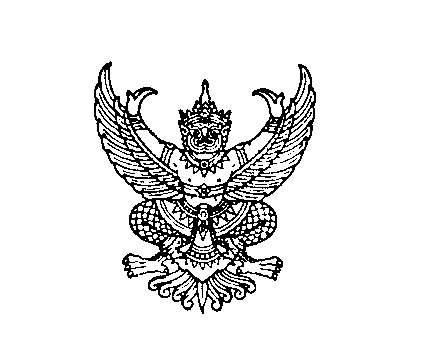 						     กันยายน  2564เรื่อง  ข้อแนะนำการดำเนินการกรณีเทศบาลมีตำแหน่งสายงานผู้บริหารที่ว่างอยู่ระหว่างการดำเนินการสรรหาของ ก.ท.เรียน  ประธาน ก.ท.จ. ทุกจังหวัด และ ก.เมืองพัทยา			ด้วยได้รับการร้องขอให้มีการปลดล็อคการโอน (ย้าย) ของพนักงานเทศบาลสายงานผู้บริหารในเทศบาลที่มีตำแหน่งว่างเกินกว่า 60 วัน และอยู่ระหว่างการดำเนินการสรรหาของ ก.ท. เพื่อเป็นการผ่อนคลายระหว่างรอการสรรหา เนื่องจากคณะอนุกรรมการสรรหาพนักงานเทศบาลให้ดำรงตำแหน่งสายงานผู้บริหาร     ได้ประกาศเลื่อนวันสรรหาออกไปจนกว่าสถานการณ์การแพร่ระบาดของโรคติดเชื้อไวรัสโคโรนา 2019 หรือโรคโควิด – 19 จะผ่อนคลาย ประกอบกับเทศบาลบางแห่งมีความขัดแย้งกันระหว่างพนักงานเทศบาลตำแหน่งสายงานผู้บริหาร           กับผู้บริหารเทศบาล	สำนักงาน ก.ท. ขอเรียนว่า ก.ท. ในการประชุมครั้งที่ 8/2564 เมื่อวันที่ 26 สิงหาคม 2564       มีมติให้แจ้งข้อแนะนำการดำเนินการกรณีการโอนพนักงานเทศบาลตำแหน่งสายงานผู้บริหารในระหว่างการดำเนินการสรรหาพนักงานเทศบาลให้ดำรงตำแหน่งสายงานผู้บริหารของ ก.ท. ให้กับเทศบาลเพื่อถือเป็นแนวทางปฏิบัติ       เพื่อแก้ไขปัญหาในเบื้องต้นระหว่างการดำเนินการแก้ไขประกาศหรือหลักเกณฑ์ที่เกี่ยวข้อง ดังนี้	1.	การโอนพนักงานเทศบาลกรณีมีเหตุผลความจำเป็น ตามประกาศ ก.ท. เรื่อง มาตรฐานทั่วไปเกี่ยวกับการโอนพนักงานเทศบาลกรณีที่มีเหตุผลความจำเป็น พ.ศ. ๒๕๖๐ ลงวันที่ ๒๔ พฤศจิกายน ๒๕๖๐ 
ซึ่งอาจโอนไปอยู่ในเทศบาลที่มีตำแหน่งว่าง (อยู่ระหว่างสรรหา) ได้ โดยตำแหน่งเดิมที่โอนออกจากเหตุดังกล่าว
ก็จะถูกล็อคแทน เพื่อใช้ในการแต่งตั้งสายงานผู้บริหารจากบัญชีผู้ผ่านการสรรหาต่อไป	2.	กรณีเทศบาลในจังหวัดใดมีเหตุขัดแย้ง มากกว่า ๑ แห่ง ก.จังหวัด อาจใช้การโอนสับเปลี่ยนกันได้ ตามประกาศ ก.ท. เรื่อง มาตรฐานทั่วไปเกี่ยวกับหลักเกณฑ์และเงื่อนไขการคัดเลือกการบรรจุ
และแต่งตั้ง การย้าย การโอน การรับโอน การเลื่อนระดับ และการเลื่อนขั้นเงินเดือน (ฉบับที่ ๑๑) พ.ศ. ๒๕๖๒ 
ซึ่งกำหนดให้ การโอนและรับโอนโดยการสับเปลี่ยนกันในตำแหน่งประเภท สายงาน ระดับ และตำแหน่งเดิม ระหว่างเทศบาลได้	3.	การโอนสับเปลี่ยนกันในจังหวัด หรือข้ามจังหวัดโดยความสมัครใจก็ได้ ตามประกาศ ก.ท.
เรื่อง มาตรฐานทั่วไปเกี่ยวกับหลักเกณฑ์และเงื่อนไขการคัดเลือก การบรรจุและแต่งตั้ง การย้าย การโอน การรับโอน การเลื่อนระดับ และการเลื่อนขั้นเงินเดือน (ฉบับที่ ๑๑) พ.ศ. ๒๕๖๒ ซึ่งกำหนดให้ การโอนและรับโอนโดยการสับเปลี่ยนกันในตำแหน่งประเภท สายงาน ระดับ และตำแหน่งเดิม ระหว่างเทศบาล หรือองค์กรปกครองส่วนท้องถิ่นอื่นได้	4.	ตั้งแต่วันที่ ๒ สิงหาคม ๒๕๖๔ เทศบาลที่มีตำแหน่งสายงานผู้บริหารที่จะเกษียณอายุราชการสามารถดำเนินการสรรหาได้ก่อน ดังนั้น พนักงานเทศบาลอาจขอโอนไปดำรงตำแหน่งที่จะเกษียณอายุราชการ        ในเดือนกันยายน ๒๕๖๔ ได้ ตามประกาศ ก.ท. เรื่อง มาตรฐานทั่วไปเกี่ยวกับการสอบคัดเลือกและการคัดเลือก     พนักงานเทศบาลให้ดำรงตำแหน่งสายงานผู้บริหาร (ฉบับที่ 4) พ.ศ. 256๔ ลงวันที่ ๑๒ มีนาคม 256๔										              /5. การขอ...						-2-	5.	การขอไปช่วยราชการในเทศบาลอื่นหรือองค์กรปกครองส่วนท้องถิ่นอื่น ตามประกาศ ก.ท.    เรื่อง หลักเกณฑ์การสั่งให้พนักงานเทศบาลไปช่วยปฏิบัติราชการ ลงวันที่ ๗ พฤศจิกายน ๒๕๔๕ ที่กำหนดว่า
“การสั่งพนักงานเทศบาลไปช่วยปฏิบัติราชการเป็นการชั่วคราว” หมายความว่า การให้พนักงานเทศบาลไปช่วยปฏิบัติราชการในส่วนราชการอื่นภายในเทศบาลเดียวกันหรือต่างเทศบาล หรือส่วนราชการอื่น หน่วยงานของรัฐ รัฐวิสาหกิจหรือราชการส่วนท้องถิ่นอื่นจึงเรียนมาเพื่อโปรดทราบ          	             ขอแสดงความนับถือ                                                               (นายสันติธร  ยิ้มละมัย)                                                    รองอธิบดีกรมส่งเสริมการปกครองท้องถิ่น                                                                    เลขานุการ ก.ท.        สำนักพัฒนาระบบบริหารงานบุคคลส่วนท้องถิ่นกลุ่มงานมาตรฐานทั่วไปการบริหารงานบุคคลส่วนท้องถิ่นโทร  ๐-๒๒๔๑-๙๐๐๐  ต่อ ๔๒๑7โทรสาร 0 2241 9055(เผื่อไว้)ตามประกาศ ก.ท. เรื่อง มาตรฐานทั่วไปเกี่ยวกับการสอบคัดเลือกและการคัดเลือกพนักงานเทศบาลให้ดำรงตำแหน่งสายงานผู้บริหาร (ฉบับที่ 3) พ.ศ. 2561 ข้อ 12 (1) กำหนดแนวทางว่ากรณีเทศบาลใดประสงค์ดำเนินการสรรหาผู้มาดำรงตำแหน่งสายงานผู้บริหารที่ว่าง โดยการย้าย การโอน การคัดเลือกเพื่อรับโอน การรับโอนข้าราชการหรือพนักงานส่วนท้องถิ่นหรือข้าราชการประเภทอื่นที่ไม่ใช่ข้าราชการการเมืองในตำแหน่งประเภทและระดับเดียวกัน หรือการโอนลดระดับตำแหน่ง โดยความสมัครใจให้ประกาศวิธีการตามความประสงค์ และต้องเสนอชื่อผู้ที่จะแต่งตั้งในตำแหน่งสายงานผู้บริหารที่ว่างเพื่อขอความเห็นชอบต่อคณะกรรมการพนักงานเทศบาลภายใน 60 วัน นับแต่วันที่ตำแหน่งว่าง เป็นกรณีที่เทศบาลมีความประสงค์จะดำเนินการสรรหาผู้มาดำรงตำแหน่งสายงานผู้บริหารที่ว่างด้วยวิธีใดก็ได้ ที่ไม่ใช่การสอบคัดเลือกและการคัดเลือก เมื่อข้อเท็จจริงปรากฏว่านายวีระชัย  คำล้าน อดีตปลัดเทศบาล (นักบริหารงานท้องถิ่น ระดับกลาง) ของเทศบาลตำบลอุบล จังหวัดอุบลราชธานี ซึ่งลาจากราชการเพื่อไปสมัครรับเลือกตั้งนายกเทศมนตรี และมีความประสงค์ขอกลับเข้ารับราชการเป็นพนักงานเทศบาล ตำแหน่งปลัดเทศบาล (นักบริหารงานท้องถิ่น ระดับกลาง) สังกัดเทศบาลตำบลอุบล จังหวัดอุบลราชธานี ซึ่งเป็นตำแหน่งสายงานผู้บริหารที่ว่างไม่เกิน 60 วัน โดยมีนางอรวรรณ  ชนะกุล ตำแหน่งรองปลัดเทศบาล รักษาราชการแทนปลัดเทศบาล ปฏิบัติหน้าที่นายกเทศมนตรีตำบลอุบล จึงกรณีที่นางอรวรรณ  ชนะกุล ผู้มีอำนาจในการใช้ดุลพินิจพิจารณาในการสรรหาตำแหน่งสายงานผู้บริหารที่ว่างดังกล่าว ตามแนวทางปฏิบัติของหนังสือสำนักงาน ก.ท. ที่ มท ๐๘๐๙.๒/ว๒๒ ลงวันที่ ๑๐ กุมภาพันธ์ ๒๕๖๔ เรื่อง แนวทางปฏิบัติเกี่ยวกับการบริหารงานบุคคลกรณีไม่มีนายกเทศมนตรี